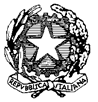 Ministero dell’Istruzione, dell’Università e della RicercaDipartimento per il sistema educativo di istruzione e di formazioneDirezione Generale per il personale scolasticoIl Direttore GeneraleVISTO il Decreto del Ministro dell’Istruzione, dell’Università e della Ricerca del 7 marzo 2012, prot. 3889, pubblicato sulla G.U. n 79 del 3.04.2012, contenente i requisiti per il riconoscimento della validità delle certificazioni delle competenze linguistico – comunicative in lingua straniera del personale scolastico e la corrispondenza tra i livelli del “Quadro Comune Europeo di Riferimento” per le lingue, oltre che i titoli di studio e le attestazioni nazionali;VISTI i Decreti AOODGAI/10899 del 12 luglio 2012 e i successivi aggiornamenti Prot. AOODGAI/1200 del 28 gennaio 2013, Prot. AOODGAI/5967 del 21 maggio 2013, Prot. AOODGAI/5541 del 17 giugno 2014, Prot. AOODPIT/651 del 2 luglio 2015, Prot. AOODPIT/787 del 22 luglio 2015, Prot. AOODPIT/1039 del 12 ottobre 2015, Prot. AOODPIT/974 del 21 settembre 2016 e Prot. AOODPIT/118 del 28 febbraio 2017, con i quali è stato predisposto l’elenco degli enti per la certificazione delle competenze linguistico-comunicative in lingua straniera del personale scolastico;VISTO il DPCM 98/2014 dell’11 febbraio 2014 che disciplina la nuova organizzazione del Ministero dell’Istruzione, dell’Università e della Ricerca;VISTO il decreto della Direzione generale per il personale scolastico Prot. AOODPIT/1490 del 19 dicembre 2017 con il quale è stato integrato l’elenco degli enti certificatori delle competenze linguistico-comunicative in lingua straniera del personale scolastico;VISTA la comunicazione di LanguageCert, Prot. AOODGPER 0031956 del 10 luglio 2018, con cui si richiede l’inserimento dell’indirizzo e del sito internet dell’ente nell’elenco degli enti certificatori di competenze linguistiche;VISTA la comunicazione dell’Ambasciata della Federazione Russa Prot. AOODGPER 0035645 del giorno 8 agosto 2018 con cui chiede di inserire nell’elenco degli enti certificatori di competenze linguistiche gli enti certificatori per la lingua russa;RITENUTO pertanto di dover integrare detto elenco;DISPONEArticolo 1 – l’inserimento, nell’elenco degli enti certificatori di competenze linguistiche, degli enti certificatori per la lingua russa, di seguito elencati:- Università Federale di Kazan (Università Privolzhskiy)Via Kremlevskaya, 18 – Kazan, Federazione Russa (CAP 42008)www.kpfu.ru, e-mail: kmlc@kpfu.ru- Università russa dell’amicizia tra i popoli (The People’s Friendship University of Russia)Via Miklukho-Maklaya, 6 – Mosca, Federazione Russa (CAP 117198)www.rudn.ru, e-mail: rudn@rudn.ru  - Istituto Statale di lingua russa “A.S. Pushkin”Via Akademika Volgina, 6 – Mosca, Federazione Russa (CAP 117485)www.pushkin.institute, e-mail: inbox@pushkin.institute - Università Statale di Mosca “M.V. Lomonosov” (MGU)Leninskie gory, MGU “ M.V.Lomonosov”, 1, stabile 52, edificio n.2 delle Facoltàumanistiche, ufficio 817 – Mosca, Federazione Russa (CAP 119234)www.gct.msu.ru, e-mail: gct-msu@mail.ru- Università Statale Pedagogica Russa “A.I.Herzen”Naberezhnaya Reki Moiki, 48 – Mosca, Federazione Russa (CAP 191186)www.herzen.spb.ru, e-mail: parfenov_aa@mail.ru- Università Statale di San PietroburgoUniversitetskaya naberezhnaya, 7/9 – San Pietroburgo, Federazione Russa (CAP 119034)www.spbu.ru, e-mail: d.ptyushkin@spbu.ruArticolo 2 - l’articolo 4 del Decreto AOODGAI/10899 del 12 luglio 2012 e successive modifiche del 28 gennaio 2013, del 21 maggio 2013, del 17 giugno 2014, del 2 luglio 2015, del 22 luglio 2015, del 12 ottobre 2015, del 21 settembre 2016, del 28 febbraio 2017 e del 19 dicembre 2017 riguardante l’elenco degli enti certificatori, è pertanto integrato  come segue:LINGUA CINESE- Hanban/Confucius Institute Headquarters129 Deshengmenwai Street, Xicheng District, Beijing, Chinawww.hanban.org LINGUA FRANCESE- Alliance Française, ente operatore del Ministero francese dell'Educazione Nazionale per certificazioni rilasciate fino al 2008101, boulevard Raspail 75006, Paris, France;- Camera di Commercio e d'Industria di Parigi, Francia;- Centre International d'Etudes Pédagogiques (CIEP), ente operatore del Ministero francese dell'Educazione Nazionale1 avenue Léon-Journault 92318 Sèvres cedex, France.LINGUA INGLESE- Cambridge Assessment English,1, Hills Road, Cambridge, CB1 2EU, UKwww.cambridgeenglish.it - City and Guilds (Pitman)1, Giltspur Street, London, EC1A 9DD, UK;- Edexcel /Pearson Ltd190, High Holborn, London, WC1V 78H, UK;- Educational Testing Service (ETS) www.ets.org - English Speaking Board (ESB)9, Hattersley Court, Burscough Road, Ormskirk L39 2AY, UK;- International English Language Testing System (IELTS)1 Hills Road, Cambridge, CB1 2EU, UK;- Pearson - LCCI;- Pearson - EDI;- Trinity College London The Blue Fin Building,110 Southwark Street, London SE1 OTA, UKwww.trinitycollege.it; - Department of English, Faculty of Arts - University of MaltaTal-Qroqq, Msida MSD 2080, Malta;- National Qualifications Authority of Ireland - Accreditation and Coordination of English Language Services (NQAI – ACELS) 5th Floor Jervis House, Jervis Street, Dublin 1, Ireland;- Ascentis;- AIM Awards;- Learning Resource Network (LRN) http://www.lrnglobal.org/ - British Institutes- Gatehouse Awards Ltd http://www.gatehouseawards.org/ - LanguageCertSuite 10, 121/122 Sloane Street,London, SW1X 9BWwww.languagecert.orgLINGUA NEOGRECA- Centro di Lingua Greca di SaloniccoKaramaouna 1, piazza Scra, 55132 Kalamaria, Salonicowww.greeklanguage.gr/ LINGUA RUSSA- Università Federale di Kazan (Università Privolzhskiy)Via Kremlevskaya, 18 – Kazan, Federazione Russa (CAP 42008)www.kpfu.ru, e-mail: kmlc@kpfu.ru- Università russa dell’amicizia tra i popoli (The People’s Friendship University of Russia)Via Miklukho-Maklaya, 6 – Mosca, Federazione Russa (CAP 117198)www.rudn.ru, e-mail: rudn@rudn.ru  - Istituto Statale di lingua russa “A.S. Pushkin”Via Akademika Volgina, 6 – Mosca, Federazione Russa (CAP 117485)www.pushkin.institute, e-mail: inbox@pushkin.institute - Università Statale di Mosca “M.V. Lomonosov” (MGU)Leninskie gory, MGU “ M.V.Lomonosov”, 1, stabile 52, edificio n.2 delle Facoltàumanistiche, ufficio 817 – Mosca, Federazione Russa (CAP 119234)www.gct.msu.ru, e-mail: gct-msu@mail.ru- Università Statale Pedagogica Russa “A.I.Herzen”Naberezhnaya Reki Moiki, 48 – Mosca, Federazione Russa (CAP 191186)www.herzen.spb.ru, e-mail: parfenov_aa@mail.ru- Università Statale di San PietroburgoUniversitetskaya naberezhnaya, 7/9 – San Pietroburgo, Federazione Russa (CAP 119034)www.spbu.ru, e-mail: d.ptyushkin@spbu.ru LINGUA SLOVENA- Izpitni center Centra za slovenščino kot drugi/tuji jezikKongresni trg 12, SI-1000 LjubljanaLINGUA SPAGNOLA- Istituto CervantesC/Alcalà 34, 28014 Madrid, Spagna;- Ministerio de Educación, Cultura y DeporteC/Alcalà 34, 28071 Madrid, Spagna;- Fundación para la Investigación y Desarrollo de la Cultura Española (FIDESCU)Gran Vía 45, 4°-1, 28013 Madrid, Spagna;- Ministerio de Educacíon de la Nacion ArgentinaPizzurno 935 C1020 ACA, Ciudad Autonoma de Buenos Aires, Argentina.LINGUA TEDESCA- Goethe-InstitutMonaco di Baviera, Germania;- Österreichisches Sprachdiplom Deutsch (ÖSD)ÖSD-Zentrale, Hörlgasse 12/14, 1090 Wien, Österreich;- Telc Language Tests, Germaniawww.telc.net - Kultusministerkonferenz der Bundesrepublik Deutschland (KMK)www.kmk.org Articolo 3 - sarà cura degli interessati verificare che le certificazioni, conseguite o da conseguire, attestino il livello di competenza linguistico-comunicativa del candidato nelle abilità sia ricettive che produttive (Ascolto, Parlato/Interazione, Lettura, Scrittura), specificando nel dettaglio la valutazione per ogni singola abilità (art. 3 del DD 12 luglio 2012).IL DIRETTORE GENERALE                                                            Maria Maddalena Novelli   Documento firmato digitalmente